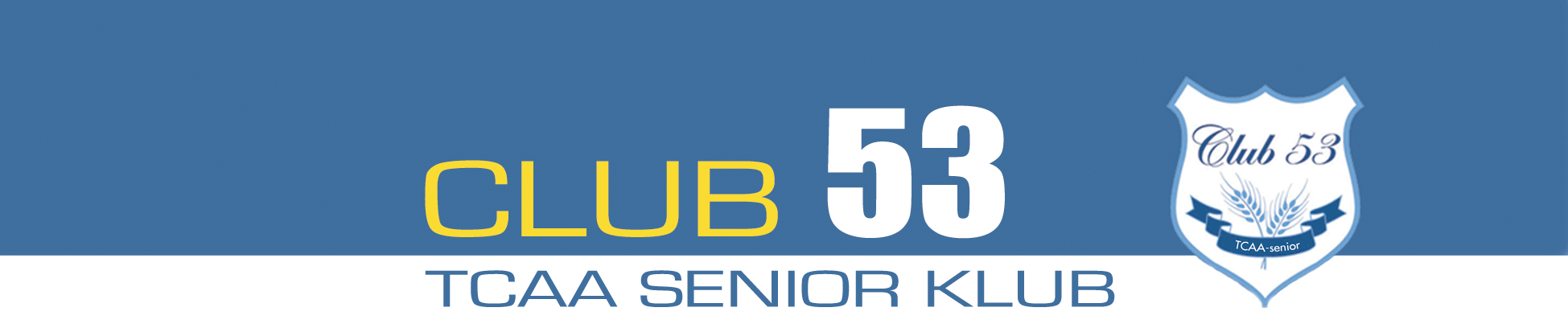 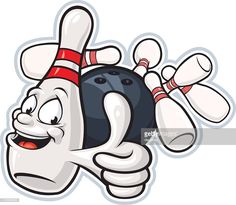 BowlingSå arrangerer Club 53 igen en aften med spisning & bowling tirsdag den 14. maj  2019  kl. 17.30  – 20.00 på:Seaport Funcenter,Strandvejen 7, 9000 Aalborg. Vi mødes 17.30 og fordeler baner og klarer det praktiske (sko, betaling, banefordeling mv.)	Vi bowler kl. 18.00 og spiser  kl. 19.00Vi har booket 6 baner og tilmeldingen foregår ved ”først til mølle” princippet. Ønsker du ikke at bowle, men kun deltage ved spisning, bedes du meddele det ved tilmeldingen.Egenbetalingen er kr. 100,00 pr./pers.Tilmelding (som er bindende) skal ske til Carsten Gregersentlf. 22757879  E-Mail carstengregersen3@gmail.com Seneste tilmelding tirsdag den 7. maj 2019.Bestyrelsen